MATEMATIKA SRIJEDA 28.10.2020.MT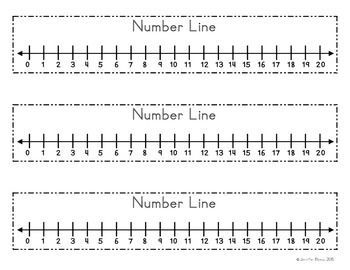 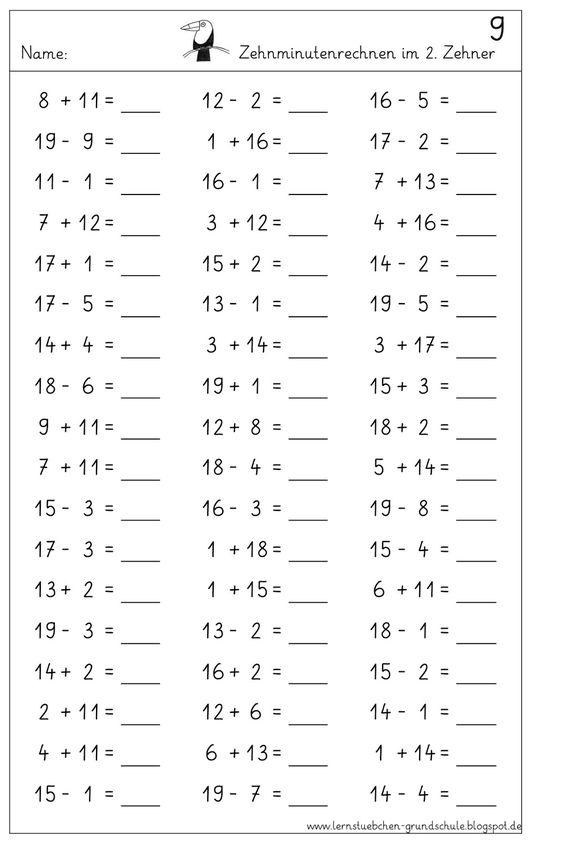 